Fig S4 A  Kaplan Meier analysis  for all-cause mortality  according to the AVR status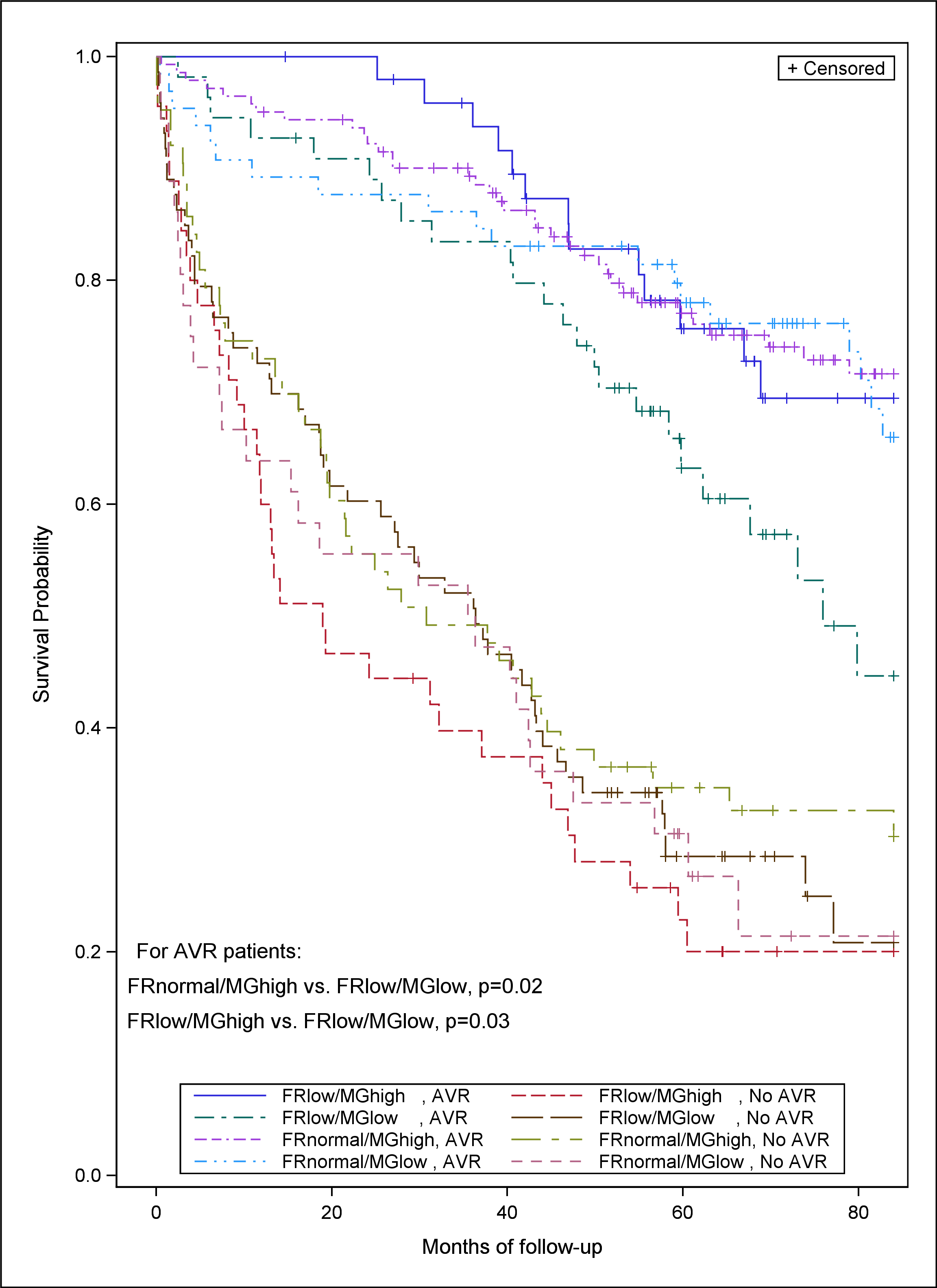 